In Partnership with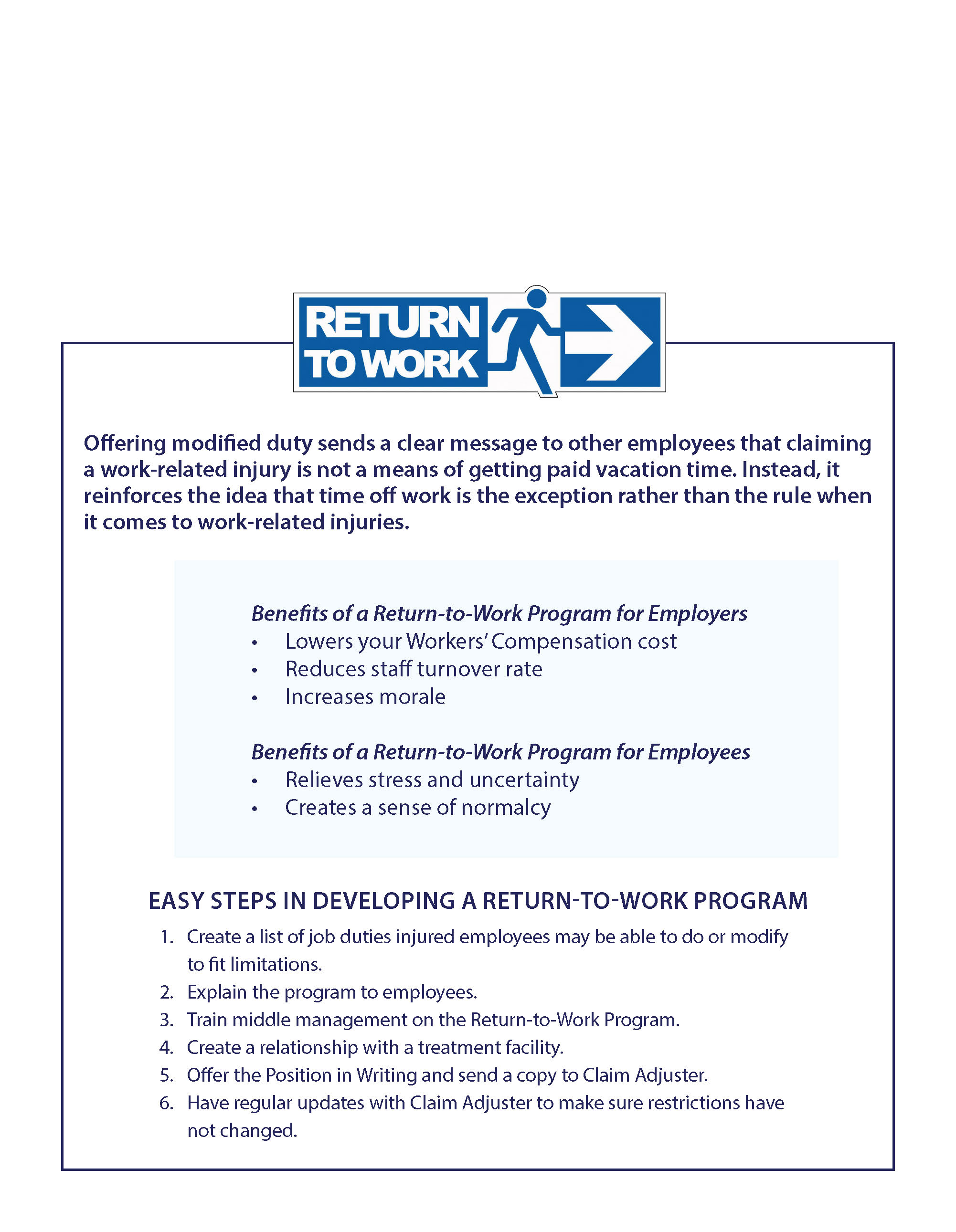 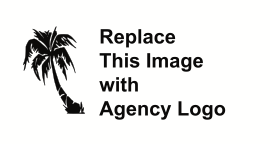 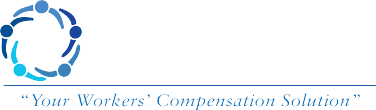 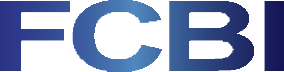 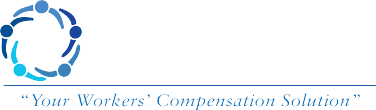 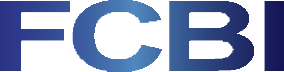 